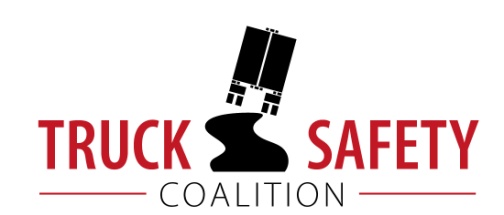 Parents Against Tired Truckers and Citizens for Reliable and Safe HighwaysFACTS ABOUT THE DANGERS OF LARGE TRUCKS IN NEBRASKABetween 2011 and 2015, there were 196 fatalities in crashes involving large trucks in Nebraska.  (FARS)Large trucks were involved in 16% of fatal crashes in Nebraska in 2015.  (FARS)Ten percent (10%) of Nebraska’s public roads have pavements in poor condition. (ASCE 2017)Twenty-three percent (23%) of Nebraska’s bridges are structurally deficient or functionally obsolete.  (TRIP 2016)Driving on roads in need of repair costs Nebraska motorists $575 million a year in extra vehicle repairs and operating costs – approximately $416 per motorist. (TRIP 2016)Motor vehicle crashes cost Nebraska $1.48 billion per year, approximately $812 per capita. (NHTSA 2010)KEY:ASCE = American Society of Civil Engineers Report Card for America’s InfrastructureFARS = Fatality Analysis Reporting System 2011-2014 Final, 2015 ARFNHTSA = National Highway Traffic Safety Administration, The Economic Impact of Motor Vehicle CrashesTRIP = The Road Information Program